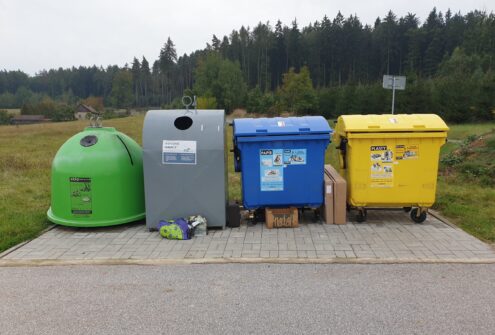 Kam s ním?ekologická přednáškana téma Jak třídit odpad?3.3.2022 v 17 hodinv Obecním domě